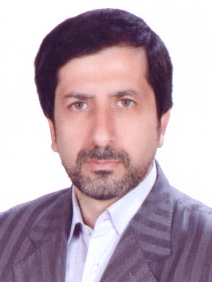 استادیار - دانشگاه تهرانغلامرضا ظریفیان شفیعیتلفن دفتر:  +98 (21)پست الکترونیکی: zarifyan@ut.ac.irتحصیلاتزمینههای تخصصیو حرفهایسوابق کاري و فعالیت های اجراییفعالیت های علمیمقالات- المهدویة ودورها فی تأسیس سلطة الشرفاء (السعدیین والعلویین) فی المغرب الإسلامی. خان احمدی لیلا, ظریفیان شفیعی غلامرضا, حضرتی حسن, جعفریان رسول (1390)., دراسات فی العلوم الانسانیة (دانشگاه تربیت مدرس), 19(1).

کنفرانس هاکتب مجلاتپایان نامه ها و رساله ها- تاثیر جنگ سرد بر روابط ایران و عراق در دوره پهلوی دوم ((1357-1320))، ویان علی صالح، غلامرضا ظریفیان شفیعی، دکتری،  1400/8/29 

- نقش  و جایگاه قبایل و عشایر عراق در تحولات سیاسی با تاکید بر قبیله ی شمر(از تاسیس عراق جدید تا 1968 م)، جاسم ریحانی، غلامرضا ظریفیان شفیعی، دکتری،  1392/7/20 

- ساخت قدرت در ایران:از طاهریان تا بر آمدن سلجوقیان، محمد غفوری، غلامرضا ظریفیان شفیعی، کارشناسی ارشد،  1391/7/11 

- سنت و مدرنیته در اندیشه روشنفکران قفقاز :مطالعه موردی احمد آقا یف، علی کالیراد، غلامرضا ظریفیان شفیعی، دکتری،  1391/6/29 

- رویکرد اسلام شناسان انگلیسی قرن20به سیره  پیامبر و موضوع  جانشینی ایشان، محمدحسین افراخته، غلامرضا ظریفیان شفیعی، کارشناسی ارشد،  1391/6/28 

- مساله آب در مناسبات ایران و افغانستان از آغاز سلطنت امان اله خان تا سقوط طالبان، فضل اله براقی، غلامرضا ظریفیان شفیعی، دکتری،  1391/4/6 

- مساله جانشینی در خلافت عباسی از آغاز تا چیرگی آل بویه بر بغداد: نسبت ساخت قدرت و فرهنگ سیاسی، زهیر صیامیان گرجی، غلامرضا ظریفیان شفیعی، دکتری،  1391/4/19 

- اقتصاد کشاورزی ایران دوره پهلوی اول، شهرام غلامی، غلامرضا ظریفیان شفیعی، دکتری،  1391/3/28 

- مسأله آب هیرمند در مناسبات ایران و افغانستان از آغاز سلطنت امان‌الله خان تا سقوط طالبان، فضل الله براقی، غلامرضا ظریفیان شفیعی، دکتری،  1391/04/06 

- آراء ، مواضع و نقش مراجع شیعه عراق در نیمه دوم قرن 20، حمید بصیرت منش، غلامرضا ظریفیان شفیعی، دکتری،  1390/8/10 

- نقش زاویه ها در شکل گیری و تداوم قدرت شرفا در مغرب، لیلا خان احمدی، غلامرضا ظریفیان شفیعی، دکتری،  1390/7/16 

- اولوس جغتای از مرگ چنگیز تا روی کار آمدن تیمور، معصومه حیدری مهر، غلامرضا ظریفیان شفیعی، کارشناسی ارشد،  1390/6/22 

- وضعیت سیاسی اجتماعی ایالت پارس در عصر فتوح، سعیده صیادی، غلامرضا ظریفیان شفیعی، کارشناسی ارشد،  1390/6/20 

- نوسازی و بهداشت در ایران 1332-1304، آفرین توکلی، غلامرضا ظریفیان شفیعی، دکتری،  1390/4/27 

- کارنامه زمانه و زندگی سیاسی سید حسین فاطمی، رامین صادقی، غلامرضا ظریفیان شفیعی، کارشناسی ارشد،  1390/4/22 

- تطور مفهوم خلافت در امپراطوری عثمانی، اکبر مولایی قره قشلاق، غلامرضا ظریفیان شفیعی، کارشناسی ارشد،  1390/4/15 

- آل بویه در بغدادمطالعه تطبیقی مبانی حکومت و سیر تحولات، مرتضی جمشیدی، غلامرضا ظریفیان شفیعی، کارشناسی ارشد،  1390/12/9 

- مهاجرت ایرانیان به کشورهای حاشیه جنوبی (قطر-کویت-امارات)خلیج فارس در زمان پهلوی اول (علل و پیامد)، آسیه باکری، غلامرضا ظریفیان شفیعی، کارشناسی ارشد،  1390/12/2 

- کارنامه، زمانه و زندگی سیاسی سید حسین فاطمی، رامین صادقی، غلامرضا ظریفیان شفیعی، کارشناسی ارشد،  1390/04/22 

- تطوّر مفهوم خلافت در امپراتوری عثمانی، اکبر مولایی، غلامرضا ظریفیان شفیعی، کارشناسی ارشد،  1390/04/15 

- بررسی جایگاه زن در اندیشه متفکران عرب(مصر،سوریه و عربستان)، ارسلان محمدی گروسی، غلامرضا ظریفیان شفیعی، کارشناسی ارشد،  1389/9/30 

- سیاست جمهوری اسلامی ایران در خلیج فارس تا سقوط صدام، پریسا صیادی، غلامرضا ظریفیان شفیعی، کارشناسی ارشد،  1389/9/14 

- زندگانی و آثار محمدعلی فروغی، جواد شاهسواری، غلامرضا ظریفیان شفیعی، کارشناسی ارشد،  1389/7/20 

- گسترش ناتو در قفقاز، تهدیدها و فرصت ها برای ایران(بعد از فروپاشی شوروی 1991 تاکنون)، فاطمه ایزدی، غلامرضا ظریفیان شفیعی، کارشناسی ارشد،  1389/7/17 

- مبانی مشروعیت حکومت از دیدگاه امام علی(ع)، مهدی درویش ملا، غلامرضا ظریفیان شفیعی، کارشناسی ارشد،  1389/6/31 

- زندگی و آثار و اندیشه های میرزا سعیدخان موتمن الملک، بهروز خدابنده لو، غلامرضا ظریفیان شفیعی، کارشناسی ارشد،  1389/6/24 

- تحولات سیاسی اقتصادی بندر بصره در قرون نخستین اسلامی، قادر عبداله پور، غلامرضا ظریفیان شفیعی، کارشناسی ارشد،  1389/6/13 

- پراکندگی جغرافیایی شیعیان در ایران ( از 132 تا 227ه.ق )، رضا صفری، غلامرضا ظریفیان شفیعی، کارشناسی ارشد،  1389/4/28 

- مناسبات سازمان حماس با دولت خودگردان فلسطین، مرضیه کوشکی، غلامرضا ظریفیان شفیعی، کارشناسی ارشد،  1389/4/22 

- سیاست روسیه در آسیای مرکزی از سال 1907م تا استقرار حکومت شوروی، علی قاسمی، غلامرضا ظریفیان شفیعی، کارشناسی ارشد،  1389/4/15 

- اندیشه سیاسی نو معتزلیان مصر، سیده لیلا تقوی سنگدهی، غلامرضا ظریفیان شفیعی، دکتری،  1389/12/24 

- اندیشه سیاسی نو معتزلیان مصر، لیلا تقوی سنگدهی، غلامرضا ظریفیان شفیعی، دکتری،  1389/12/24 

- مناسبات اقتصادی اسرائیل با کشورهای عربی، توحید محمدزاده، غلامرضا ظریفیان شفیعی، کارشناسی ارشد،  1389/11/30 

- گونه شناسی جریان های اسلامی افراطی در پاکستان (بعد از ضیائ الحق) مطالعه موردی : انجمن سپاه صحابه، حمید هادیان، غلامرضا ظریفیان شفیعی، کارشناسی ارشد،  1389/11/30 

- تاثیر مساله افغانستان بر کشورهای آسیای مرکزی (از کودتای ثور تا تشکیل دولت کرازی)، علیرضا سالاریان، غلامرضا ظریفیان شفیعی، کارشناسی ارشد،  1389/11/30 

- پراکندگی و گسترش مذهب امام شافعی تا قرن پنجم هجری(مبانی و زیر ساختارها)، عثمان یوسفی، غلامرضا ظریفیان شفیعی، دکتری،  1389/11/30 

- تحولات سیاسی حزب بعث در سوریه از سال 1946 تا سال 1973، سمیه آلبوغبیش، غلامرضا ظریفیان شفیعی، کارشناسی ارشد،  1389/11/30 

- بحران خلافت در شبه قاره هند پس از فروپاشی عثمانی، محمود نقدی پور، غلامرضا ظریفیان شفیعی، کارشناسی ارشد،  1389/11/19 

- بررسی تاریخی و تطبیقی دانشگاه الازهر و نظامیه ها در قرون چهارم و پنجم هجری، علیرضا هدایتی، غلامرضا ظریفیان شفیعی، دکتری،  1389/10/21 

- گسترش ناتو به قفقازپس از فروپاشی شوروی تهدید ها و فرصت ها  برای جمهوری اسلامی ایران، فاطمه ایزدی، غلامرضا ظریفیان شفیعی، کارشناسی ارشد،  1389/07/17 

- تصویر ایران باستان در سفرنامه¬های جهانگردان اروپایی پس از دوره صفوی تا پایان عهد ناصری، سیامک مرزبان، غلامرضا ظریفیان شفیعی، کارشناسی ارشد،  1389/07/14 

- تحولات سیاسی و اقتصادی بندر بصره در قرون نخستین اسلامی(447-14، قادر عبدالله پور، غلامرضا ظریفیان شفیعی، کارشناسی ارشد،  1389/06/13 

- مکتب جعفری پاکستان، آسیه السادات حسامی، غلامرضا ظریفیان شفیعی، کارشناسی ارشد،  1388/9/11 

- تاریخ نگاری علامه سیدمرتضی عسگری، علی گلریز، غلامرضا ظریفیان شفیعی، کارشناسی ارشد،  1388/6/31 

- جنبش اسلامی کردستان عراق(پیدایش شکل گیری، مبانی و اهداف(1978-2000م)، انور ابراهیمی، غلامرضا ظریفیان شفیعی، کارشناسی ارشد،  1388/5/18 

- طریقت قادریه:پیدایش، گسترش و تاثیر سیاسی و اجتماعی، صباح قنبری کلاشی، غلامرضا ظریفیان شفیعی، کارشناسی ارشد،  1388/4/21 

- مقایسه جنبش های اسلامی الجزایر و تونس در قرن بیستم:تبار اندیشه ای، تحول تاریخی، عباس برومند اعلم، غلامرضا ظریفیان شفیعی، دکتری،  1388/12/9 

- نظام دیوانسالاری ایوبیان، قسیم یاسین، غلامرضا ظریفیان شفیعی، کارشناسی ارشد،  1388/11/27 

- روند پیدایش پاکستان(علل و زمینه ها)، سمیه زندی، غلامرضا ظریفیان شفیعی، کارشناسی ارشد،  1388/11/20 

- تحولات اقتصادی کویت در نیمه دوم قرن بیستم با تاکید بر نقش مهاجرین، سیدمجتبی حسینی تنورجه، غلامرضا ظریفیان شفیعی، کارشناسی ارشد،  1388/11/11 

- تحولات اقتصادی کویت در نیمه دوم قرن بیستم با تاکید بر نقش مهاجرین، مجتبی حسینی تنورجه، غلامرضا ظریفیان شفیعی، کارشناسی ارشد،  1388/11/11 

- شیعیان قطیف (از شکل گیری دولت سعودی تا کنون)، عابدین رضائی به جو، غلامرضا ظریفیان شفیعی، کارشناسی ارشد،  1388/11/11 

- حرکت جعفری در پاکستان، آسیه سادات حسامی، غلامرضا ظریفیان شفیعی، کارشناسی ارشد،  1388/09/11 

- اندیشه سیاسی سید قطب، عفت علیپور، غلامرضا ظریفیان شفیعی، کارشناسی ارشد،  1387/9/5 

- اندیشه های سیاسی و اجتماعی سید ابوالاعلی مودودی، مهدی تیموری بازگری، غلامرضا ظریفیان شفیعی، کارشناسی ارشد،  1387/8/5 

- تحولات افغانستان ازحمله شوروی تا ظهور طالبان و تاثیر بر تکوین بنیادگرایی اسلامی، سلمان شاملواینچه کیکانلو، غلامرضا ظریفیان شفیعی، کارشناسی ارشد،  1387/7/9 

- جنگهای رده، بستر شکل گیری و پیامدهای آن، داراب انصاری، غلامرضا ظریفیان شفیعی، کارشناسی ارشد،  1387/7/6 

- حزب الدعوه الاسلامیه، محمد معصومی اصفهانی، غلامرضا ظریفیان شفیعی، کارشناسی ارشد،  1387/7/3 

- مسئله خلیج فارس در دوران جنگ تحمیلی عراق علیه ایران(از آزادسازی خرمشهر تا پذیرش قطعنامه)، حیدر اسدی طومار آغاج، غلامرضا ظریفیان شفیعی، کارشناسی ارشد،  1387/7/2 

- پیوندهای خویشاوندی و تاثیر آن بر ساختار سیاسی حکومت بنی امیه(دوره مروانیان)، علی عیسی پور زنگنه، غلامرضا ظریفیان شفیعی، کارشناسی ارشد،  1387/7/14 

- خاندان نوبختی در آستانه غیبت کبری، جایگاه و تاثیرات فکری و اعتقادی در روند حیات تشیع اثنی عشری، نعیمه ملکی، غلامرضا ظریفیان شفیعی، کارشناسی ارشد،  1387/6/26 

- تحولات سیاسی اقتصادی خلیج فارس در دوره پهلوی اول(1300-1320 شمسی)، اکرم کاوسی، غلامرضا ظریفیان شفیعی، کارشناسی ارشد،  1387/6/12 

- تحولات شیعیان لبنان در قرن 19 و 20 میلادی، فاطمه ثمره هاشمی شعبجره، غلامرضا ظریفیان شفیعی، کارشناسی ارشد،  1387/12/4 

- بررسی زمینه ها و پیامدهای حمله عراق به کویت، غلامرضا ذاکری مروست، غلامرضا ظریفیان شفیعی، کارشناسی ارشد،  1387/12/3 

- تحولات شیعیان لبنان در قرون 19 و 20، فاطمه ثمره هاشمی، غلامرضا ظریفیان شفیعی، کارشناسی ارشد،  1387/12/04 

- مساله خلیج فارس در دوران جنگ تحمیلی عراق علیه ایران(از ابتدای جنگ تا آزادسازی خرمشهر)، هدایت صیدخانی، غلامرضا ظریفیان شفیعی، کارشناسی ارشد،  1387/11/27 

- اندیشه سیاسی رشید رضا، فریبا هاشمی، غلامرضا ظریفیان شفیعی، کارشناسی ارشد،  1387/11/20 

- اندیشه سیاسی رشیدرضا، فریبا هاشمی چشمه ماهی، غلامرضا ظریفیان شفیعی، کارشناسی ارشد،  1387/11/20 

- فروپاشی عثمانی و تاثیر آن بر تحولات فکری مسلمانان مصر در نیمه اول قرن 20 میلادی، محمد کائیدی نژاد، غلامرضا ظریفیان شفیعی، کارشناسی ارشد،  1387/10/22 

- تحولات سیاسی و اجتماعی افغانستان از حمله شوروی تا روی کارآمدن طالبان و تأثیر این تحولات بر بنیادگرایی اسلامی در منطقه، سلمان شاملو، غلامرضا ظریفیان شفیعی، کارشناسی ارشد،  1387/07/09 

- مطالعه ای در منطقه پشتکوه از انقراض والی گری ( 1307 ش ) تا انقلاب اسلامی ( 1357 ش )، کریم یعقوبی، غلامرضا ظریفیان شفیعی، کارشناسی ارشد،  1386/8/28 

- بررسی مناسبات سیاسی نقشبندیان با حکومتهای آسیای مرکزی از قرن 16 م (10 ه)تا نیمه دوم قرن 20 م (14 ه)، سیده فهیمه ابراهیمی، غلامرضا ظریفیان شفیعی، کارشناسی ارشد،  1386/7/15 

- ریشه های فکری و تحولات تاریخی فرقه اهل حق در غرب کشور، علیداد اله دانه، غلامرضا ظریفیان شفیعی، کارشناسی ارشد،  1386/12/20 

- ریشه‌های فکری و تحولات تاریخی فرقه اهل حق در غرب کشور، علیداد الله دانه، غلامرضا ظریفیان شفیعی، کارشناسی ارشد،  1386/12/20 

- فرقه احباش لبنان، جلال محمودی، غلامرضا ظریفیان شفیعی، کارشناسی ارشد،  1386/12/19 

- وهابیت و اماکن مقدسه از آغاز تا قرن بیستم، مریم عزیزیان، غلامرضا ظریفیان شفیعی، کارشناسی ارشد،  1386/12/19 

- بررسی روند شکل گیری جنبش آمل و تاثیرات آن بر تحولات لبنان، حسین حسن نژاد مغنی، غلامرضا ظریفیان شفیعی، کارشناسی ارشد،  1386/12/11 

- بررسی مناسبات سیاسی نقشبندیان با حکومتهای آسیای مرکزی از آغاز قرن 16م./10ق تا نیمه دوم قرن 20م/14ق، فهیمه ابراهیمی، غلامرضا ظریفیان شفیعی، کارشناسی ارشد،  1386/07/15 

- بررسی مناسبات سیاسی نقشبندیان با حکومتهای آسیای مرکزی از آغاز قرن 16م/10ق تا نیمه دوم قرن 20م/14ق، فهیمه ابراهیمی، غلامرضا ظریفیان شفیعی، کارشناسی ارشد،  1386 

